Каждый год, в первый день лета, отмечают праздник – Международный день защиты детей – прекрасный праздник радости, счастья, надежды. Этот день для ребят нашего детского сада прошел нетрадиционно, коллектив педагогов подготовил для них веселую музыкально – игровую программу, которая символизировала начало лета и празднование Дня защиты детей.  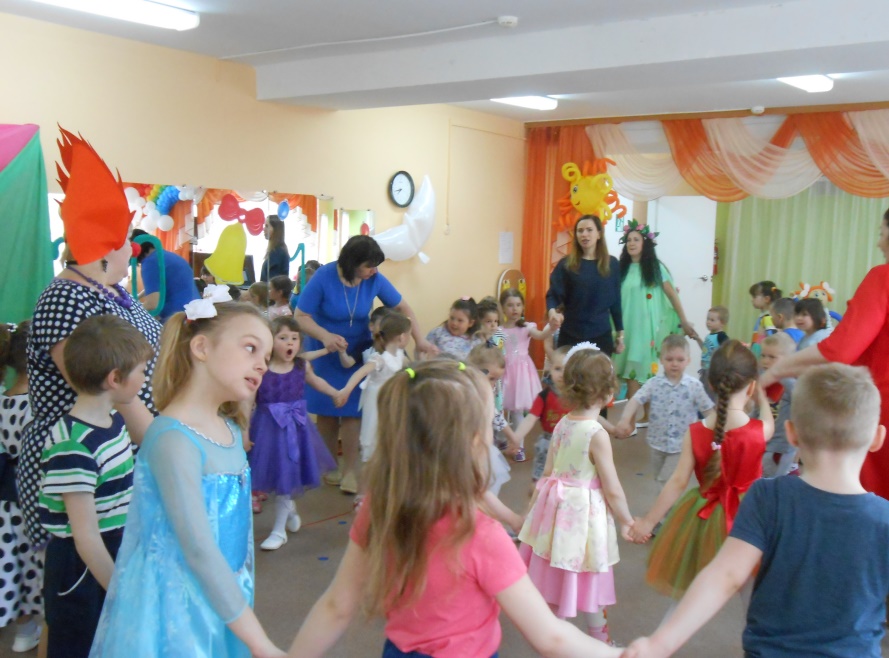 На праздник к детям пришли Лето и клоунесса Чупа, которые пригласили ребят в страну «Детство», а отправились все туда на летательном аппарате «Смехолет». 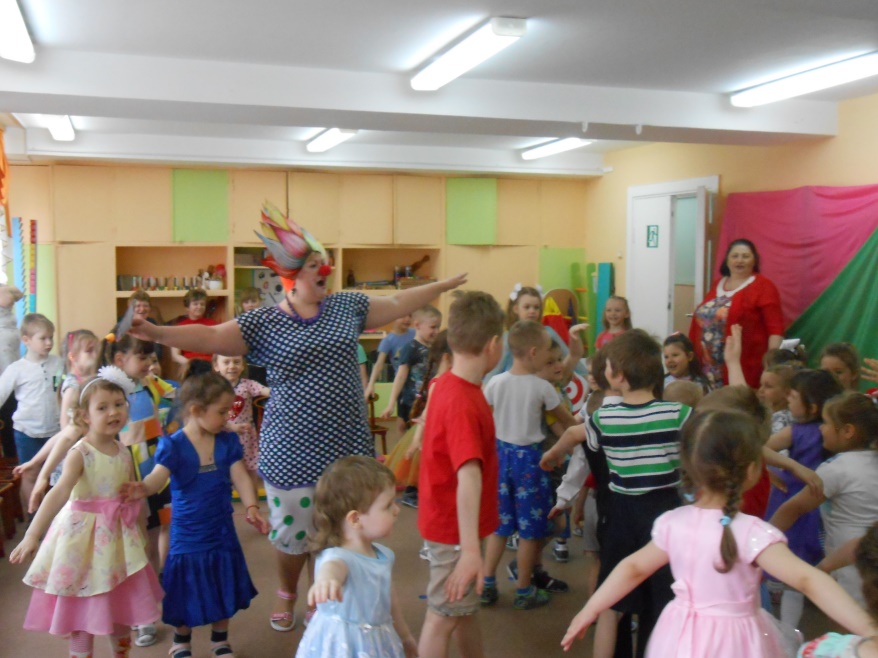 По прибытию в страну, детей встретили талантливые музыканты, виртуозно исполнившие польку на шумовых музыкальных инструментах.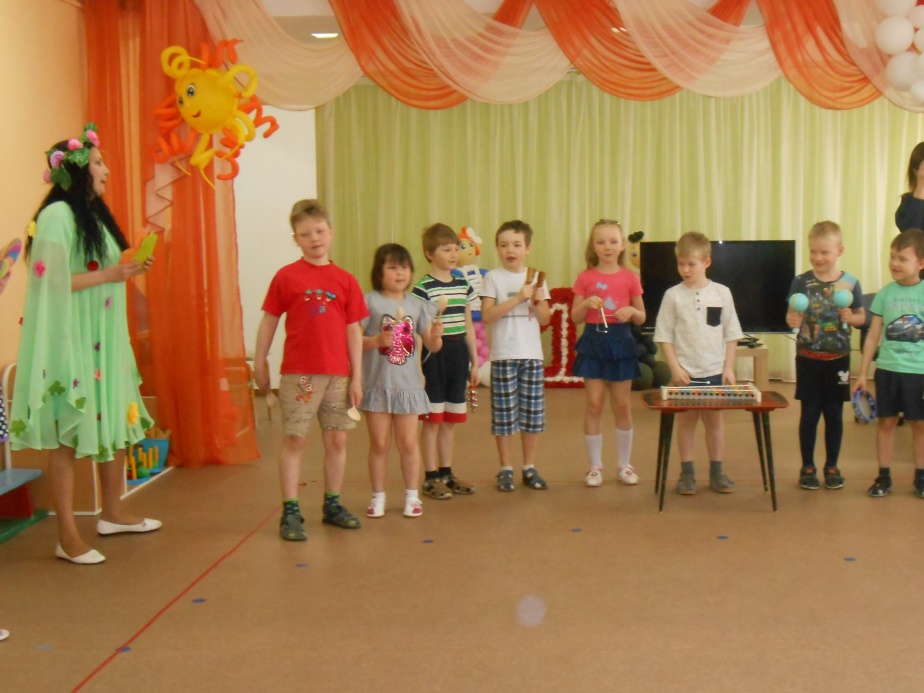 А еще в этой стране дети весело танцевали, пели, играли, выполняли разные задания. Финальным аккордом развлекательной программы стала праздничная дискотека с мыльными пузырями. Прощаясь с детьми, Лето и Чупа, пожелали им мира, добра, любви, теплых, искренних улыбок, верных друзей и радостных моментов в жизни. Вот так, в этот день весело и задорно, и отдохнули, и попутешествовали, и посоревновались, и поиграли наши ребята! 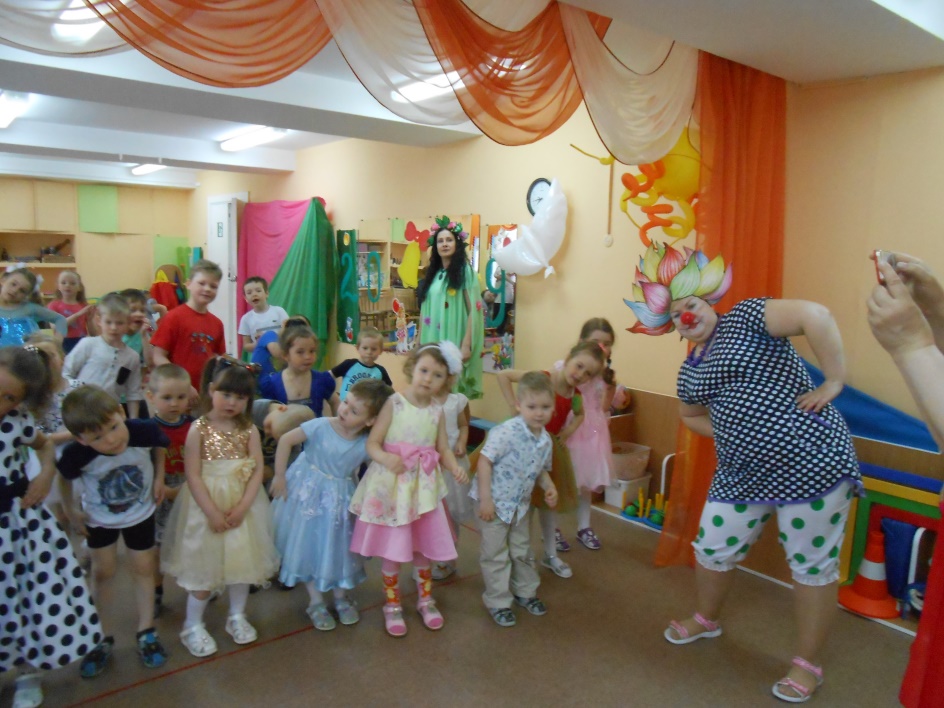 